Ano letivo 2020/2021Programa de MentoriasFicha de apresentação de candidatura para mentorDados pessoais do aluno candidato a mentorNome: __________________________________________________________________Ano de escolaridade: _______	   Turma: ______     Número: _______Email: ________________________________________________________2. Áreas em que gostarias de ser mentor…- Contribuir para a melhoria dos hábitos de estudo.- Apoiar no estudo da(s) disciplina(s) de... _______________________________________- Facilitar a integração escolar. - Aumentar o gosto pela escola e pelas atividades escolares. - Apoiar o “saber estar” na escola. - Outra. Qual? _____________________________________________________________3. Disponibilidade semanalIndica o(s) dia(s) da semana e o horário em que estás disponível.4. Número de mentorandos que gostarias de apoiar. ____ um      _____ dois (assinala a tua preferência)5. Qual a tua motivação para seres mentor?Em 5 linhas, diz-nos por que é que gostavas de ser mentor._________________________________________________________________________________________________________________________________________________________________________________________________________________________________________________________________________________________________________________________________________________________________________________________________________________________________________6. Assinatura do teu encarregado de educação, autorizando a tua participação no programa de mentoria como mentor.________________________________________________________________________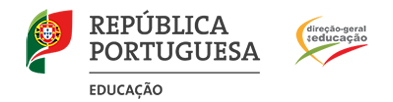 ESCOLA SECUNDÁRIA VIRIATO – 402977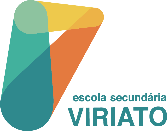 Dia da semanaHora(s)